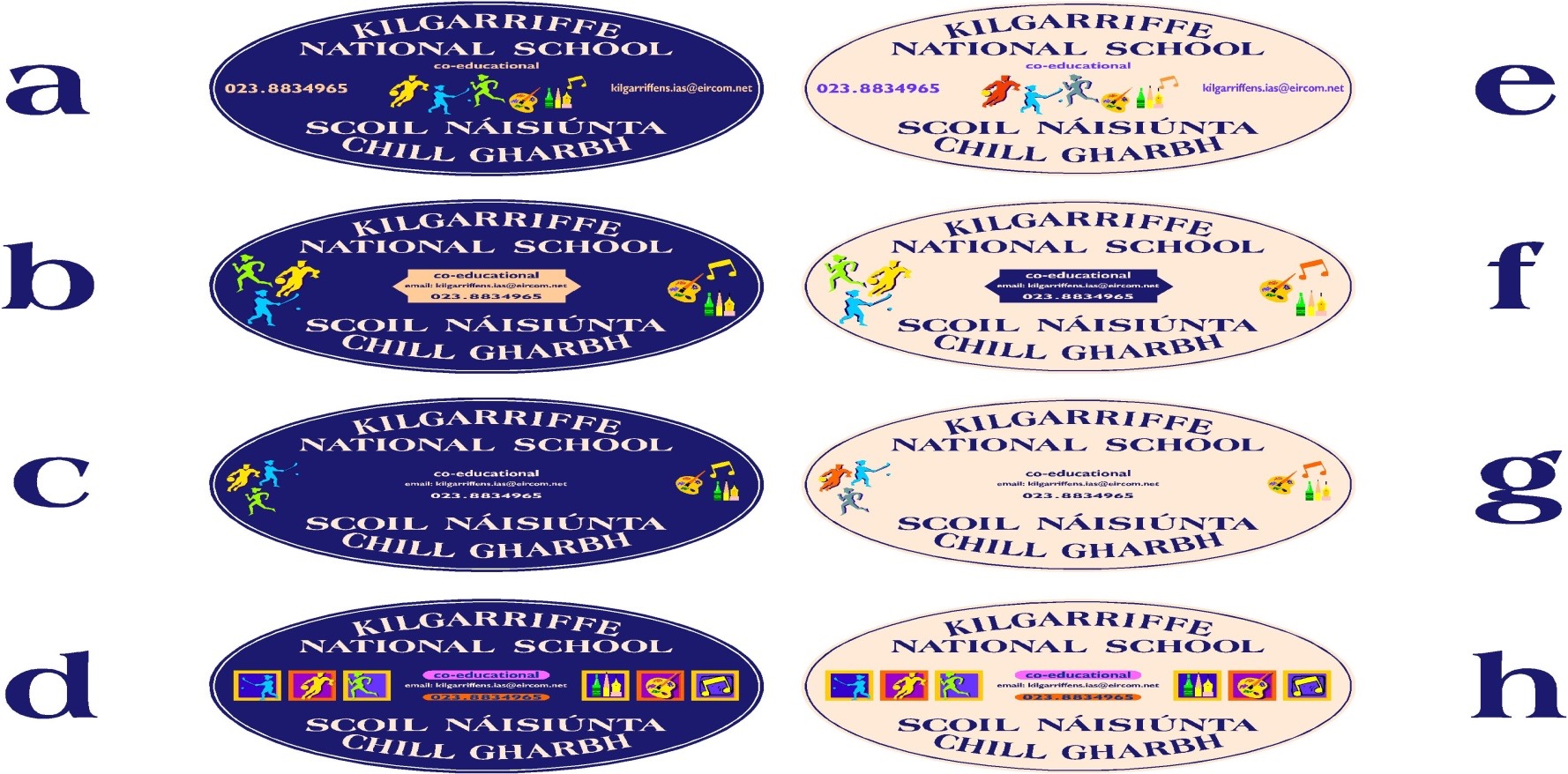 Kilgarriffe National School, Old Timoleague Road, Desert, Clonakilty, Co Cork. P85 KR27Tel: 023 8834965 / 083 0658096email: kilgarriffens.office@gmail.com         website: www.kilgarriffens.ieNotification of Intention to Apply Form (Form 1)This is not an application form. The School will make a record of parents wishing to enrol their child/children for no other purpose than being in a position to post out application forms at the appropriate time.CHILD'S NAME: 	DATE OF BIRTH: 	ADDRESS:  	TELEPHONE NUMBER: ……………………………………………….. EMAIL: ………………………………………………………MOTHER’S NAME:	FATHER’A NAME: ………………………………………………………………………………………………………..………………….PROPOSED DATE OF ENTRY: …………………………………………………………………………………………………………….Submission of completed form does not necessarily guarantee admission.A full application form will be made available in the January of the proposed year of entry. The closing date for applications will be the 15th February. Following this the BOM will meet to allocate places & parents/ guardians will be informed in writing.Late applications will only be accepted if places are still available.